Код отчёта: PP108.OPEN.INFO.QUARTER.COLDVSNA.EIASВерсия отчёта: 1.0.6Информация о наличии (отсутствии) технической возможности подключения к централизованной системе холодного водоснабжения, а также о регистрации и ходе реализации заявок о подключении к централизованной системе холодного водоснабженияИнформация о наличии (отсутствии) технической возможности подключения к централизованной системе холодного водоснабжения, а также о регистрации и ходе реализации заявок о подключении к централизованной системе холодного водоснабженияСубъект РФНовосибирская область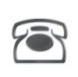 Год2023КварталIII кварталТип отчётапервичное раскрытие информации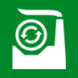 Наименование ЮЛ / ИПМУП ЖКХ "Лянинское"ИНН5421110495КПП542101001Система налогообложенияУСНОтсутствует Интернет в границах территории МО, где организация осуществляет регулируемые виды деятельностинетПочтовый адрес регулируемой организации632962 Новосибирская область, Здвинский район, с.Лянино, ул.Южная, 33Фамилия, имя, отчество руководителяГорбунов Алексей ЮрьевичОтветственный за заполнение формыФамилия, имя, отчествоДовгаль Наталья АлександровнаДолжностьглавный бухгалтерКонтактный телефон8(38363)34445E-mailGKX11@yandex.ruПеречень муниципальных районов и муниципальных образований (территорий действия тарифа)Перечень муниципальных районов и муниципальных образований (территорий действия тарифа)Перечень муниципальных районов и муниципальных образований (территорий действия тарифа)Перечень муниципальных районов и муниципальных образований (территорий действия тарифа)Муниципальный районМуниципальный районМуниципальное образованиеМуниципальное образование№ п/п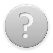 НаименованиеНаименованиеОКТМО34671Территория 11.1Здвинский муниципальный районЛянинское50613410Добавить МОДобавить территорию оказания услугИнформация о наличии (отсутствии) технической возможности подключения к централизованной системе холодного водоснабжения, а также о регистрации и ходе реализации заявок о подключении к централизованной системе холодного водоснабженияИнформация о наличии (отсутствии) технической возможности подключения к централизованной системе холодного водоснабжения, а также о регистрации и ходе реализации заявок о подключении к централизованной системе холодного водоснабженияИнформация о наличии (отсутствии) технической возможности подключения к централизованной системе холодного водоснабжения, а также о регистрации и ходе реализации заявок о подключении к централизованной системе холодного водоснабженияИнформация о наличии (отсутствии) технической возможности подключения к централизованной системе холодного водоснабжения, а также о регистрации и ходе реализации заявок о подключении к централизованной системе холодного водоснабженияИнформация о наличии (отсутствии) технической возможности подключения к централизованной системе холодного водоснабжения, а также о регистрации и ходе реализации заявок о подключении к централизованной системе холодного водоснабженияИнформация о наличии (отсутствии) технической возможности подключения к централизованной системе холодного водоснабжения, а также о регистрации и ходе реализации заявок о подключении к централизованной системе холодного водоснабженияМУП ЖКХ "Лянинское"МУП ЖКХ "Лянинское"МУП ЖКХ "Лянинское"МУП ЖКХ "Лянинское"МУП ЖКХ "Лянинское"МУП ЖКХ "Лянинское"Вид деятельностиВид деятельностиДифференциация по территориямДифференциация по территориямДифференциация по территориямДифференциация по территориямДифференциация по централизованным системамДифференциация по централизованным системамДифференциация по централизованным системамДифференциация по централизованным системам№ п/пНаименованиеда/нет№ п/п№ п/пНаименованиеда/нет№ п/п№ п/пНаименование1Холодное водоснабжение. Питьевая воданет1нет11Холодное водоснабжение. Питьевая воданет1нетДобавить централизованную систему1Холодное водоснабжение. Питьевая воданетДобавить описание территорииДобавить вид деятельностиФорма 8. Информация о наличии (об отсутствии) технической возможности подключения (технологического присоединения) к централизованной системе холодного водоснабжения, а также о принятии и рассмотрении заявлений о заключении договоров о подключении (технологическом присоединении) к централизованной системе холодного водоснабженияФорма 8. Информация о наличии (об отсутствии) технической возможности подключения (технологического присоединения) к централизованной системе холодного водоснабжения, а также о принятии и рассмотрении заявлений о заключении договоров о подключении (технологическом присоединении) к централизованной системе холодного водоснабженияФорма 8. Информация о наличии (об отсутствии) технической возможности подключения (технологического присоединения) к централизованной системе холодного водоснабжения, а также о принятии и рассмотрении заявлений о заключении договоров о подключении (технологическом присоединении) к централизованной системе холодного водоснабженияФорма 8. Информация о наличии (об отсутствии) технической возможности подключения (технологического присоединения) к централизованной системе холодного водоснабжения, а также о принятии и рассмотрении заявлений о заключении договоров о подключении (технологическом присоединении) к централизованной системе холодного водоснабженияМУП ЖКХ "Лянинское"МУП ЖКХ "Лянинское"МУП ЖКХ "Лянинское"МУП ЖКХ "Лянинское"diff_1Вид деятельностиВид деятельностиХолодное водоснабжение. Питьевая водаТерритория оказания услугТерритория оказания услугбез дифференциацииЦентрализованная системаЦентрализованная системабез дифференциацииПараметры формыПараметры формыПараметры формы№ п/пНаименование параметраЕдиница измеренияИнформация1Количество поданных заявлений ед02Количество исполненных заявлений ед03Количество заявлений о заключении договоров о подключении (технологическом присоединении), по которым отказано в заключении договора о подключении (технологическом присоединении)ед04Причины отказа в заключении договора о подключении (технологическом присоединении) к централизованной системе холодного водоснабженияx05Наличие свободной мощности (резерва мощности) на соответствующих объектах централизованных систем холодного водоснабжения в течение одного квартала, в том числе:тыс. куб. м/сутки0,005.10тыс. куб. м/сутки0,00Добавить систему